__________________________________________________________________________________________                                                                                           «УТВЕРЖДАЮ»                                                                                           директор школы № 5                                                                                           _________________                                                                                           В.И. Стенгач                                                                                           приказ  №____ от «___»_____2020 г.РАБОЧАЯ ПРОГРАММА(внеурочная деятельность)КУРСА_ _Разговор  о правильном  питании________________________________________КЛАСС____2Б________________________________________________________________Ф.И.О.____учителя___КостишинаЕ.К.____________________________________________Рассмотрено на заседании педагогического совета № 1от 28.08.2020 года2020годПояснительная записка            Программа «Разговор о правильном питании» составлена в соответствии с требованиями ФГОС НОО на основе Программ: «Разговор о правильном питании» (М.М. Безруких, Т.А. Филиппова, А.Г. Макеева М.ОЛМА Медиа Групп 2009), «Две недели  в лагере здоровья» (М.М. Безруких, Т.А. Филиппова, А.Г. Макеева М.ОЛМА Медиа Групп 2007).       	Содействие здоровому образу жизни, создание условий для активизации субъективной позиции ребенка, формирование культуры питания, готовность поддерживать свое здоровье в оптимальном состоянии – одна из первоочередных задач процесса воспитания. В настоящее время в России в связи с глубоким общественно-экономическим кризисом произошло резкое снижение показателей здоровья и социальной защищенности детей. Это привело, в частности, к тому, что на этапе поступления в школу, как показывают обобщенные данные последних лет, в среднем 28% детей имеют хронические заболевания. Данные научных  исследований показывают, что здоровье зависит от следующих факторов: медицинского обслуживания, наследственности, экологии и образа жизни. Следовательно, одна из основных задач учебного процесса – это сохранение здоровья детей, формирование у школьников потребности вести здоровый образ жизни, обеспечение мотивации к этому.                            Воспитание здорового школьника – проблема общегосударственная, комплексная и её первоочередной задачей является выделение конкретных аспектов, решение которых возложено на учителя. Педагог должен квалифицированно проводить профилактическую работу по предупреждению различных заболеваний, связанных с неправильным питанием. В этой связи уместно привести слова знаменитого педагога В.А. Сухомлинского «Опыт убедил нас в том, что приблизительно  у 85% всех неуспевающих учеников главная причина отставания в учёбе – плохое состояние здоровья, недомогание или заболевание, чаще всего совершенно незаметное  и поддающееся излечению только совместными усилиями матери, отца, врача и учителя». Наметившаяся во всём мире тенденция новых подходов в вопросах формирования здоровья способствует созданию образовательно – оздоровительных программ.Цель программы: воспитание у детей культуры питания, осознания ими здоровья как главной человеческой ценности.   Реализации программы  предполагает решение следующих образовательных и воспитательных задач:формирование и развитие представления школьников  о здоровье как одной из важнейших человеческих ценностей, формирование готовности заботиться и укреплять собственное здоровье; формирование у школьников знаний о правилах рационального питания, их роли в сохранении и укрепления здоровья, а также готовности соблюдать эти правила; освоение детьми  практических навыков рационального питания; формирование представления о социокультурных аспектах питания как составляющей общей культуры человека; информирование школьников  о народных традициях, связанных с питанием и здоровьем, расширение знаний об истории и традициях своего народа, формирование чувства уважения к культуре своего народа и культуре и традициям других народов; развитие творческих способностей и кругозора  детей, их интересов и познавательной деятельности; развитие коммуникативных навыков, умения эффективно взаимодействовать со сверстниками и взрослыми в процессе решения проблемы.Общая характеристика курсаПрограмма составлена на основе программы «Разговор о правильном питании», разработанной  сотрудниками Института возрастной физиологии Российской академии образования по инициативе компании «Нестле Россия», руководитель авторского коллектива — директор Института, академик Российской академии образования Марьяна Михайловна Безруких.  Содержание программы базируется на российских кулинарных традициях и имеет строго научное обоснование. Консультационную поддержку программе оказывает Институт питания РАМН.     	 Программа «Разговор о правильном питании» построена в соответствии с принципами:научная обоснованность и практическая целесообразность; возрастная адекватность; необходимость и достаточность информации; модульность программы;практическая целесообразность                                                                                                    динамическое развитие и системность; вовлеченность семьи и реализацию программы;культурологическая сообразность – в содержании программы отражены исторически сложившиеся традиции питания, являющиеся частью культуры народов России и других стран.В отличие от многих других обучающих программ, «Разговор о правильном питании» носит комплексный характер и охватывает разные аспекты питания, в том числе и связанные с российской историей и культурой. Содержание и структура программы обеспечивает возможность организации системного обучения школьников, с учетом их возрастных особенностей. В ходе реализации программы дети узнают о важности соблюдения режима питания, об основных питательных веществах, входящих в состав пищи, полезных продуктах и блюдах, основах составления рациона питания, правилах гигиены, учатся сервировать стол и соблюдать правила этикета, а также традициях и кулинарных обычаях, как своей страны, так и других стран.  Программа состоит из трех модулей.1 модуль: «Разговор о правильном питании» - для детей 7-8 лет.                                     2 модуль: «Две недели в лагере здоровья» - для детей 9-10 лет.                              3 модуль: «Формула правильного питания» - для детей 10-12 лет.Первый модуль «Разговор о правильном питании» реализуется во 2 классе, второй модуль «Две недели в лагере здоровья» - в 3 классе, а третий модуль – в 5 классе. Тематика программы охватывает различные аспекты рационального питания: разнообразие питания, гигиена питания и приготовления пищи, режим и рацион питания, культура и традиции питания, этикет.Для каждого модуля подготовлен учебно-методический комплект, включающий яркие красочные тетради для учащихся, методические пособия для педагогов и плакаты. Каждая тема состоит из теоретической части и практической. Выполняя разнообразные практические задания, ребята не только получают информацию, но начинают претворять полученные знания на практике.В ходе реализации Программы используются разнообразные формы и методы, носящие преимущественно интерактивный характер, обеспечивающий непосредственное участие детей в работе по программе, стимулирующий их интерес к изучаемому материалу, дающий возможность проявить свои творческие способности. 
Основные методы обучения: фронтальный метод; групповой метод; практический метод; познавательная игра; ситуационный метод; игровой метод; соревновательный метод;активные методы обучения.Ведущими формами деятельности предполагаются: чтение и обсуждение;экскурсии;встречи с интересными людьми; практические занятия;творческие домашние задания;праздники конкурсы (рисунков, рассказов, рецептов);сюжетно-ролевая игра, игра с правилами, образно-ролевая игра;мини – проекты;совместная работа с родителями.         При изучении программы самым результативным способом усвоения знаний является применение технологии «обучения в сотрудничестве». При обучении в сотрудничестве особое внимание уделяется групповым целям и успеху всего коллектива, которого можно  достигнуть только в результате самостоятельной работы каждого члена группы в постоянном взаимодействии с другими ее членами при работе над темой (проблемой, вопросом), подлежащей изучению. Задача каждого ученика состоит не только в том, чтобы сделать что-то вместе, но и в том, чтобы узнать что-то вместе, чтобы каждый участник команды овладел необходимыми знаниями, сформировал нужные навыки. 	    Главная идея обучения в сотрудничестве может быть сформулирована так: учиться вместе, а не просто что-то выполнять вместе.   Основные формы работы: индивидуальная, групповая, парная, коллективная.Место курса в учебном планеПреподавание программы  «Разговор о правильном питании» проводится  во второй половине дня. Важность этого курса  для младших школьников подчеркивается тем, что он осуществляется в рамках программы формирования культуры здорового и безопасного образа жизни,   рекомендованного для внеурочной деятельности новым стандартом.  Программа  «Разговор о правильном питании»  изучается во 2 и 3 классах по одному  часу в неделю: 2 класс – 34 часа, 3 класс – 34 часа. Общий объём учебного времени составляет 68 часов. Личностные и метапредметные результаты освоения курсаЛичностными результатами освоения учащимися содержания программы по формированию здорового и безопасного образа жизни являются следующие умения:                                                                                                        — активно включаться в общение и взаимодействие со сверстниками на принципах уважения и доброжелательности, взаимопомощи и сопереживания;     — ориентироваться в ассортименте наиболее типичных продуктов питания, сознательно выбирая наиболее полезные;— оценивать свой рацион и режим питания с точки зрения соответствия  требованиям здорового образа жизни и с учётом границ личностной активности корректировать несоответствия;                                                                                         — оказывать бескорыстную помощь своим сверстникам, находить с ними общий язык и общие интересы.Метапредметными результатами  освоения учащимися содержания программы по формированию здорового и безопасного образа жизни являются следующие умения: формировать и удерживать учебную задачу, применять установленные правила; осуществлять поиск и выделение информации; оформлять свои мысли в устной форме, слушать и понимать речь других;                                                                                  — характеризовать явления (действия и поступки), давать им объективную оценку на основе освоенных знаний и имеющегося опыта;                                                     — находить ошибки при выполнении учебных заданий, отбирать способы их исправления;                                                                                                                          — использовать различные способы поиска (в справочных источниках и открытом учебном информационном пространстве сети Интернет), сбора, обработки, анализа, организации, передачи и интерпретации информации в соответствии с коммуникативными и познавательными задачами и технологиями;                                                                                                                   — общаться и взаимодействовать со сверстниками на принципах взаимоуважения и взаимопомощи, дружбы и толерантности;                                                           — анализировать и объективно оценивать результаты собственного труда, находить возможности и способы их улучшения;                                                          — оценивать красоту телосложения и осанки, сравнивать их с эталонными образцами.Предметные результаты:полученные знания позволят учащимся ориентироваться в ассортименте наиболее типичных продуктов питания, сознательно выбирая наиболее полезные;дети смогут оценить и контролировать свой рацион и режим питания с точки зрения соответствия требованиям здорового образа жизни;научатся самостоятельно оценивать свой рацион с точки зрения его адекватности и соответствия требованиям здорового образа жизни;получат дополнительные знания в области истории, литературы, различных сферах искусства, что будет способствовать расширению их общего кругозора;приобретут дополнительные коммуникативные знания и навыки взаимодействия со сверстниками и взрослыми, что повлияет на успешность их социальной адаптации.Содержание курсаМодуль «Разговор о правильном питании»Вводное занятие – 1 чЗнакомство с тетрадью, героями курса. Анкетирование.Если хочешь быть здоров – 1 чСамые полезные продукты – 3 чСюжетно-ролевая игра «Мы идем в магазин». Презентация «Полезные продукты». Игра-соревнование «Разложи продукты». Тест. Дневник питания.Овощи, ягоды и фрукты – витаминные продукты – 2 ч	Витамины, их значение для человека. Содержание витаминов в овощах, фруктах, ягодах. Соревнование «Овощи, ягоды, фрукты».Праздник урожая – 2 чПодбор загадок, конкурсов. Рисование плакатов. Инсценирование.Как правильно есть – 2 чЗаконы питания. Плакаты. Таблица выполнения правил. Игра «Чем не стоит делиться».Удивительные превращения пирожка – 2 чКак происходит пищеварение (демонстрация). Режим питания. Тест.Из чего варят каши и как сделать кашу вкусной? – 2 чКакой может быть завтрак. Виды круп, каши из них. История каши. Добавки к каше.Плох обед, если хлеба нет – 2 чОбед, его структура. История хлеба. Игра «Секреты обеда».Время есть булочки – 2чПолдник, варианты полдника. Значение молока и молочных продуктов. Конкурс «Знатоки молока»Пора ужинать – 2 чСостав ужина. Продукты с высоким содержанием белка. Игра «Что и во сколько можно есть».Где и как найти витамины весной – 2 чМинеральные вещества, их значение. Сухофрукты. Блиц-турнир «Где прячутся витамины»Как утолить жажду – 3 чЗначение жидкостей для организма человека. Ценности разнообразных напитков. Игра-экскурсия «Посещение музея Воды». Чай, его история, правила чаепития.Что надо есть, если хочешь стать сильнее – 2 чСвязь рациона питания и образа жизни. Высококалорийные продукты. Составление меню спортсмена.На вкус и цвет товарищей нет – 2 чВкусовые свойства продуктов. Практическая работа «Определи вкус продукта». История пряностей. Игра «Приготовь блюдо».Всякому овощу свое время – 2 чРазнообразие овощей, их полезные свойства. Составление книжки «Витаминная азбука».Путешествие по улице Правильного питания – 2 чПовторение изученных правил питания. Игра- путешествие.Модуль «Две недели в лагере здоровья»Тематическое планирование второй части программы «Две недели в лагере здоровья»Учебно-методическое и материально-техническое обеспечение курсаЛитератураПрограмма «Разговор о правильном питании» М.М. Безруких, Т.А. Филиппова, А.Г. Макеева М.ОЛМА Медиа Групп 2009.М.М. Безруких, Т.А. Филиппова, А.Г .Макеева «Разговор о правильном питании» (методическое пособие) – М.: ОЛМА Медиа Групп, 2012.М.М. Безруких, Т.А. Филиппова, А.Г. Макеева «Разговор о правильном питании», рабочая тетрадь - М.: ОЛМА Медиа Групп, 2012.М.М. Безруких, Т.А. Филиппова, А.Г. Макеева  Две недели в лагере здоровья/ Методическое пособие. - М.: ОЛМА Медиа Групп, 2011. – 80 с.М.М. Безруких, Т.А. Филиппова, А.Г. Макеева Две недели в лагере здоровья: Рабочая тетрадь. – М.: ОЛМА Медиа Групп, 2012. – 72с.Б.В. Бушелева «Поговорим о воспитанности» - М.: Просвещение, 1989.В. Волина «Как стать хорошим» - Санкт – Петербург: Дидактика Плюс. 2001.Б.Н. Головкин «По дедовским рецептам» - М.: Агропромиздат, 1990.«Новые уроки для маленьких леди и джентльменов» - Санкт – Петербург: Кристалл, 1998.И. Полуянов «Деревенские святцы» - М.: Технологическая школа бизнеса, 1998.Д. Джонсон, Р. Джонсон, Э. Джонсон-Холубек. Методы обучения. Обучение в сотрудничестве: Пер. с англ. СПб. 2001.Е. В. Езушина  Азбука правильного питания. - Волгоград: Учитель, 2008.Е. Н. Землянская  Обучение в сотрудничестве/ Учитель. №3, 2002.Материально-техническое обеспечение курса1. Гербарии растений2. Муляжи овощей, фруктов, грибов3. Плакаты4. Мультимедийный проектор5. Компьютер«СОГЛАСОВАНО»					«СОГЛАСОВАНО»рук. ШМО (ГМО)					зам. директора по УВР_______________					__________________________________					___________________Пр. №___ 						«___»__________2020 г.от «__»________2020 г.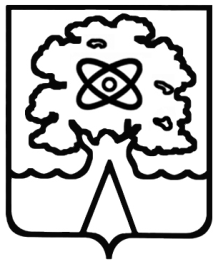 Администрация города Дубны Московской областиУправление народного образованияМуниципальное бюджетное общеобразовательное учреждение «Средняя общеобразовательная школа №5 г. Дубны Московской области» («Школа №5»)Вводное занятие «Давайте познакомимся!» - 2 чЗнакомство с тетрадью, героями. Повторение изученного в прошлом году.  Игровое путешествие «Вспоминаем то, что знаем».«Из чего состоит наша пища» - 2 ч.Состав пищи человека. Игра «Меню литературных героев». Исследование «Домашний завтрак и школьный обед». «Что нужно есть в  разное время года» - 2 ч.Презентация «Что нужно есть в разное время года». Игра «Пословицы-перевертыши». Русская народная мудрость о правильном питании. «Как правильно питаться, если занимаешься спортом» - 3 ч.Особенности питания юного спортсмена. Практическое занятие по составлению меню спортсмена. Конкурс «Спортивная семья».«Где и как готовят пищу» - 2 ч.Экскурсия в школьную столовую. История приготовления блюд «От костра до микроволновки».«Как правильно накрыть стол» - 3 ч.Как правильно накрывать стол. Посуда в русских сказках. Изготовление салфетницы. Сервировка новогоднего стола.«Молоко и молочные продукты» - 3 ч.	Молоко и молочные продукты. Плакат «Пейте, дети, молоко – будете здоровы!». Конкурс блюд из молочных продуктов.«Блюда из зерна» - 3 ч.Зерновые культуры. Блюда из зерна. Как хлеб на стол пришел (история хлеба). Проектная работа «Виды хлебобулочных изделий».«Какую пищу можно найти в лесу» - 2 ч. Полезные лесные  растения. Съедобные грибы. «Что и как можно приготовить из рыбы» - 2 ч.Рыбы водоемов Калужской области. Блюда из рыбы. Книжка-самоделка «Рецепты рыбных блюд».«Дары моря» - 2 ч.Знакомство с обитателями моря. Викторина «В гостях у Нептуна».«Кулинарное путешествие по России» - 4 ч.Кулинарные традиции русского народа: презентация «Давным-давно». Кулинарные традиции народов Севера. Кулинарные традиции народов юга России. Кулинарные традиции моей семьи.«Что можно приготовить, если выбор продуктов ограничен» 2 ч.Блюда из одного продукта. Конкурс «На необитаемом острове».«Как правильно вести себя за столом» - 2 ч.	Правила поведения за столом. Игра-соревнование «Мы вместе учим малышей».Тематическое планирование первой части программы «Разговор о правильном питания»ТемаКол-во занятийДеятельность учащихсяТемаКол-во занятийДеятельность учащихся1.Вводное занятие «Давайте познакомимся!»2Знакомятся с новой тетрадью: с героями, условными обозначениями, темами занятий.Повторяют и закрепляют знания о правильном питании, «путешествуют» по игровым станциям, проверяют свои знания в ходе игры.Задают вопросы, необходимые для организации собственной деятельности и сотрудничества с партнёром.2.«Из чего состоит наша пища»2Заполняют «Дневник здоровья». Из презентации узнают о составе пищи человека, знакомятся с продуктами, которые должны входить в суточный рацион школьника.Участвуют в игре «Меню литературных героев», обсуждают его в группах.Проводят коллективное исследование на тему: «Домашний завтрак и школьный обед». Выбирают несколько меню домашнего завтрака, дают экспертную оценку.Рассматривают несколько меню  обедов в школе, анализируют их.Коллективно делают вывод о рациональности питания дома и в школе. Вносят свои предложения по дополнению  ежедневного меню необходимыми продуктами.3.«Что нужно есть в  разное время года».2Узнают,  что нужно есть в разное время года. Исследуют, что употребляют в пищу разные народы. Составляют меню летнего или зимнего дня, обосновывают выбор блюд. Группами работают с различными литературными источниками в поисках пословиц, затем коллективно обсуждают их смысловое значение.Оформляют книжку-самоделку «Пословицы о правильном питании».4.«Как правильно питаться, если занимаешься спортом».3С помощью презентации знакомятся с особенностями питания юных спортсменов, с правилами здоровья. Начинают вести дневник «Мой день», для оценки ежедневной физической активности.Составляют меню богатыря.Работают в мини-группах и составляют меню спортсмена. Рассказывают о проделанной работе, отстаивают выбор рациона питания, доказывая его положительные стороны.Участвуют в конкурсе «Спортивная семья»: выполняют спортивные задания, отвечают на вопросы викторины.5.«Где и как готовят пищу»2Знакомятся с правилами безопасности на кухне во время приготовления пищи, с кухонным оборудованием, с некоторыми секретами технологии приготовления пищи. Задают вопросы работникам столовой.Наблюдают за работой поваров.Изучают историю приготовления пищи человеком от первобытных времён до сегодняшнего дня, а также приспособления и современное оборудование для приготовления различных блюд.6.«Как правильно накрыть стол»3Из презентации и рассказа учителя узнают, как правильно сервировать стол для ежедневного приема пищи, знакомятся с разнообразием столовой посуды и приборов, историей их появления в обществе. Соревнуются в сервировке стола.Учатся украшать стол к празднику.Придумывают и изготовляют салфетницу.Вспоминают и анализируют русские сказки, в которых встречается упоминание о посуде или кухонном оборудовании. Оформляют результаты своих исследований в форме рисунков к сказкам.Придумывают сервировку новогоднего стола.7.«Молоко и молочные продукты»3Из презентации и рассказа учителя узнают о разнообразии молочных продуктов, их пищевой ценности и значении для здоровья человека. Узнают о профессиях людей по производству молочных продуктов.Разгадывают кроссворд.Рисуют плакаты, оценивают их.Придумывают блюда из молочных продуктов, оформляют их рисунками.8.«Блюда из зерна»3Рассматривают гербарий зерновых культур.Заполняют таблицу.Составляют рассказ о том, как получают хлеб, показывают на схеме.Выполняют художественные работы из семян и зерен, дополняют их рецептами блюд, из выбранных для работы злаков.Составляют пословицы о хлебе из частей.9.«Какую пищу можно найти в лесу»2Находят в тексте тетради информацию о съедобных лесных растениях.Разгадывают кроссворд.Из презентации узнают о свойствах грибов, их питательной ценности.Рассказывают о съедобных грибах, о правилах сбора.Придумывают загадки.10.«Что и как можно приготовить из рыбы»2Из презентации узнают о рыбах водоемов Калужской области, находят информацию о полезных свойствах рыбы.Называют блюда из рыбы.В мини-группах выполняют проектную работу «Книжка рецептов рыбных блюд». Устраивают выставку книжек-самоделок. 11.«Дары моря»2Узнают из презентации об обитателях моря, их пользе.Рассматривают рисунки и разгадывают кроссворд.Проверяют свои знания в викторине, отвечают на вопросы, выполняют задания. 12.«Кулинарное путешествие по России»4В группах находят и готовят информацию о кулинарных традициях разных народов.Представляют свои сообщения.Рассказывают о кулинарных традициях своей семьи.13.«Что можно приготовить, если выбор продуктов ограничен»2Изучают по тетради, какие блюда можно приготовить из обычных продуктов.Придумывают свои блюда, записывают их в таблицу.Участвуют в конкурсе «На необитаемом острове»: придумывают, как можно питаться на необитаемом острове, какие блюда приготовить из «уцелевших» продуктов.14.«Как правильно вести себя за столом»2Читают стихотворение «Назидание о застольном невежестве», оценивают поведение героев. Вспоминают правила поведения за столом.Участвуют в игре-соревновании «Мы вместе учим малышей»: в игровой форме вспоминают изученное за год, составляют правила для малышей.                                          34                                          34                                          34                                          34